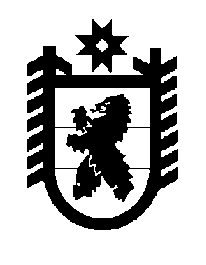 Российская Федерация Республика Карелия    ПРАВИТЕЛЬСТВО РЕСПУБЛИКИ КАРЕЛИЯПОСТАНОВЛЕНИЕот 5 сентября 2016 года № 342-Пг. Петрозаводск О внесении изменения в постановление Правительства Республики Карелия от 28 июня 2011 года № 153-П	Правительство Республики Карелия п о с т а н о в л я е т:Внести в графу 4 пункта 36 перечня имущества, находящегося в муниципальной собственности Кемского муниципального района, передаваемого в муниципальную собственность Кемского городского поселения, утвержденного постановлением Правительства Республики Карелия от 28 июня 2011 года № 153-П «О разграничении имущества, находящегося в муниципальной собственности Кемского муниципального района» (Собрание законодательства Республики Карелия, 2011, № 6,                 ст. 893), изменение, заменив цифры «86,0» цифрами «43,0».            Глава Республики Карелия                                                                  А.П. Худилайнен    